About Our Facility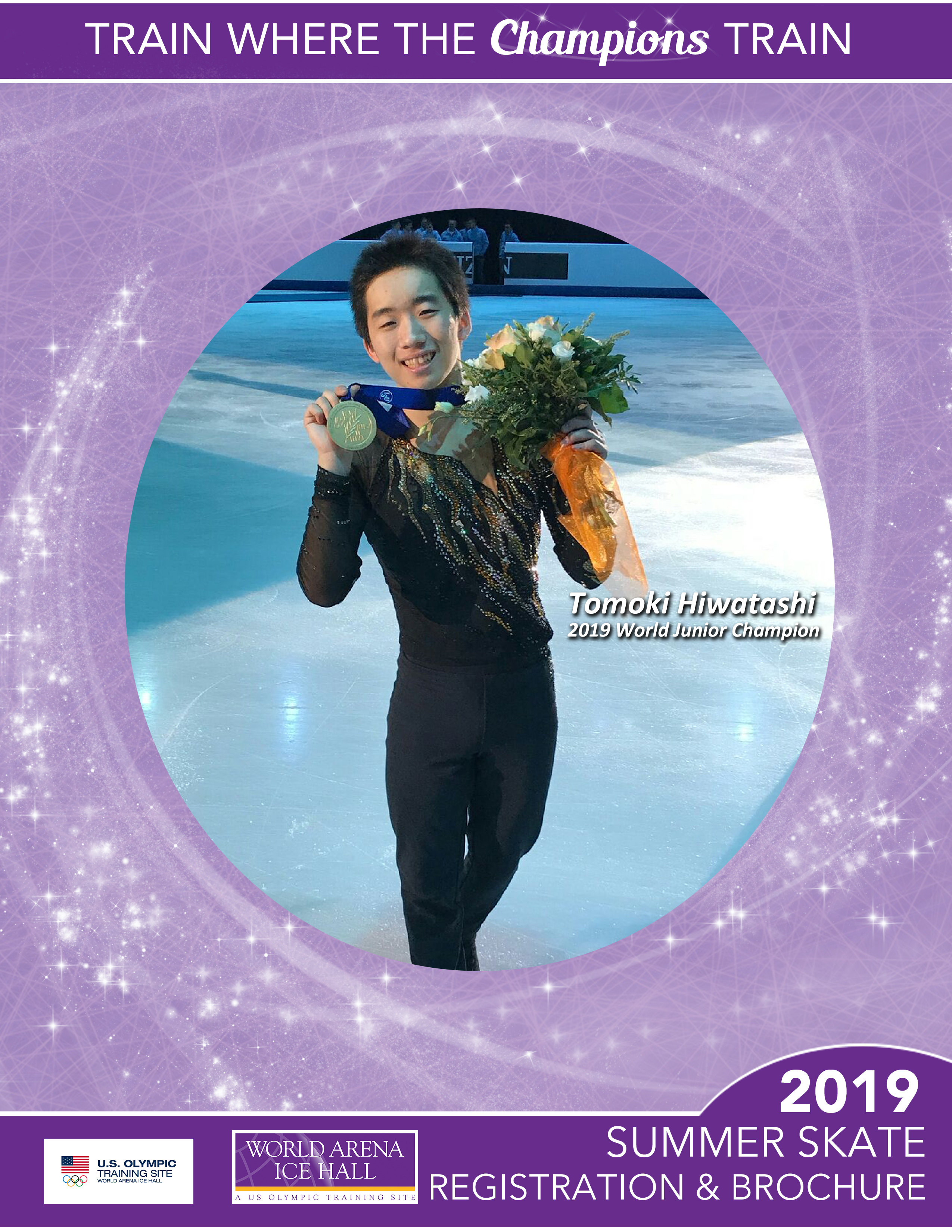 Thank you for your interest in the Colorado Springs World Arena Ice Hall – a U.S. Olympic Training Site – for your 2019 summer training. Each year our program attracts skaters of all levels from all corners of the globe. In recent years skaters and coaches have traveled to our training facility from Australia, Belgium, Canada, Dubai, England, Finland, Italy, Japan, Korea, Mexico, Sweden and South Africa.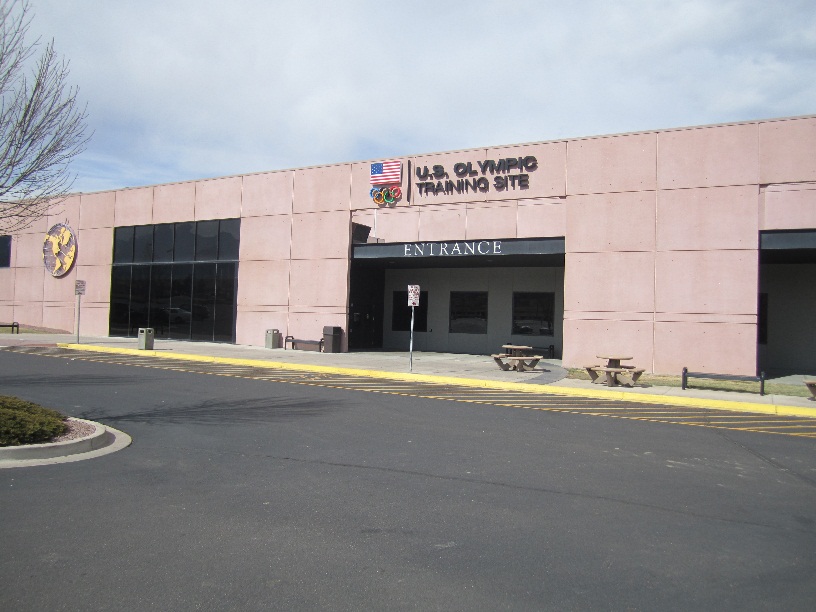 Colorado Springs has long been the training ground for champions having produced 3 Olympic Champions, 7 World Champions, 5 World Jr. Champions and 65 U.S. National Champions — including 27 U.S. Champions at the Senior level. For the 2019 season, our facility had 33 skaters who qualified for the U.S. National Championship including 8 medalists, as well as 2 skaters to the World Championships and 9 skaters to the World Jr. Championships. While you are here training alongside our champions, you will be working with some of the most accomplished teaching professionals in the world. The coaching staff and our administrative staff is ready to make your summer skating experience one that leaves you a more seasoned athlete and with a suitcase full of memories of the people you will meet!The Colorado Springs World Arena is home to the Broadmoor Skating Club (BSC) which hosts multiple events during Summer Skate including the well-known Broadmoor Open (June 25-30). In addition, the BSC conducts Fire and Ice Exhibitions and test sessions in the Ice Hall. For more information, please visit www.broadmoorskatingclub.com. Figure Skating Sessions Skaters who have not reached the Pre-Preliminary level must have completed the USFS Basic Skills Free Skate 1 level before they can skate on training sessions during Summer Skate. Monday through Friday, those skaters may skate the 5:50 am (NHL) and 6:35 am  (NHL)  Free Skate 1-Sr FS/Dance sessions, as well as the 5:45 am (OLY) Free Skate 1-Juvenile FS session and 5:30 pm (OLY) Free Skate 1 – Intermediate session.  On Saturday, those skaters may skate the 6:00 am (OLY) Free Skate 1-Juv FS session. Skaters must skate sessions that are for their tested freestyle level; not moves in the field! (Example: A skater that has tested Pre-Preliminary freestyle and has tested Juvenile moves may only skate sessions that are for Pre-Preliminary skaters.) Figure Skating Session ProtocolIf a skater arrives for a skating session 5 minutes or later after the session start time, their spot may be taken by another skater on the waiting list regardless if they have contracted for the session. Skaters are asked to call the Skating Office at (719) 477-2178 to inform us they are running late so we can hold their spot.Session rosters are displayed each morning for the day on both the NHL and Olympic rinks. Skaters must check in with the ice monitor prior to getting on the ice.Pre-registered sessions/classes and/or contracted drop-in sessions/classes cannot be switched.Skaters must exit the ice immediately when their session ends and/or when the Zamboni appears at the door.There is no changing or bag storage in the lobby. Skaters are encouraged to use the provided Locker Rooms and Rinks for changing and bag storage. Lockers are provided in the Women’s and Men’s locker rooms, however skaters must provide their own locks. The Colorado Springs World Arena is not responsible for lost, stolen or damaged items left in lockers or the locker rooms. Figure Skating Session Music RulesSkaters practicing their program to music must wear the sashes provided by the music boxes on each rink. A skater or team whose program is being played and is wearing the sash has the right of way. Always yield the right of way to the skater(s) wearing the sash and performing their program. The skaters(s) wearing the sash need to be aware of others on the ice including coaches. Respect music in line at the music booth. NO changing order.Put music in line when you are ready to skate your program. No restarts or rewinds.To do your program a 2nd time, you must wait until everyone has gone 1 time.Skaters must wear the sash when skating to their music to help others to know they are in a program and have the right of way.For questions or more information contact:Bobbie BrowningIce Hall Skating Office Manager (719) 477-2153bbrowning@broadmoorworldarena.comContracting InformationFREESTYLE SESSIONSFreestyle Skaters MAY NOT sign up online for sessions outside of their discipline.If you are a visiting skater, proof of current tested Freestyle Level may be requested by the Skating Office.Freestyle Skaters may skate up or down ONE level if:There are ten (10) or less skaters including the individual making the requestNo other comparable session is available for the skaterSkater has a lesson contractedSkater informs the Skating Office staff and signs the rosterSkater MAY NOT sign up online for these sessions, they may drop-in only DANCE and PAIRS SESSIONSTeams will have priority on all Dance, Pairs and Dance/Pairs SessionsFreestyle skaters may skate on Dance, Pairs and Dance/Pairs Sessions with the following provisions:There must be three or less teams and a total of 10 or less skaters on the sessionNo other comparable session should be available for the skaterSkater MUST have a lesson contracted, and be in a lesson the entire time they are on the session. If a skater is only in a 20-minute lesson, they must buy a 20-minute session ticketNo more than 10 skaters allowed on a session that contains freestyle skatersAlthough standard music rules apply, Dance and Pairs skaters will have music prioritySkater MAY NOT sign up online for these sessions, they may drop-in onlySkater must notify Skating Office staff if they wish to do session (if the session is available)Students in a choreography lesson may have the option to use a Dance or Pairs session if the following criteria is met.There must be three or less teams and a total of 10 or less skaters on the sessionSkater MUST have a lesson contracted and be in a lesson the entire time they are on the session. If a skater is only in a 20-minute lesson, they must buy a 20-minute session ticketAlthough standard music rules apply, Dance and Pairs skaters will have music prioritySkater MAY NOT sign up online for these sessions, they may drop-in onlyOn Dance only sessions, Pairs skaters may have the option of doing the session if space is available.On Pairs only sessions, Dance skaters may have the option of doing the session if space is available.	Criteria for the National Freestyle sessionUS National CompetitorsFreestyle competitor who has competed at US Nationals (Novice-Senior) within the current competitive seasonFreestyle competitor who has received an International Assignment from U.S. Figure Skating for the current or upcoming seasonIf space exists and competitor isn’t exempt by any other criteria, CSWA may extend an invitation to any former US Men’s or Ladies’ National Champion at the Senior levelInternational CompetitorsFreestyle competitor who has been assigned a Sr. Grand Prix event within the current competitive seasonFreestyle competitor who has reached the Jr. Grand Prix Final within the current competitive seasonFreestyle competitor who has reached the Final round of either the World Championships, or Junior World Championships within the current competitive seasonCriteria for the International Freestyle sessionUS National CompetitorsFreestyle competitor who has received an International Assignment from U.S. Figure Skating for the current or upcoming seasonIf space exists and competitor isn’t exempt by any other criteria, CSWA may extend an invitation to any former US Men’s or Ladies’ National Champion at the Senior levelInternational CompetitorsFreestyle competitor who has been assigned a Sr. Grand Prix event within the current competitive seasonFreestyle competitor who has reached the Jr. Grand Prix Final within the current competitive seasonFreestyle competitor who has reached the Final round of either the World Championships, or Junior World Championships within the current competitive seasonManagement reserves the right to allow International Competitors on both sessions who have qualified for the Olympic Games but have not otherwise met session criteria.ContractingPlease remember not to sign up for dates when you are away at competitions.You must contact Resident Coaches directly to make sure they can accommodate your requests for private lessons before contracting your ice. (See the Resident Coaches List)Registration for Summer Skate will be broken down into three contract periods in 2019.Period 1: Weeks of June 3, June 10 and June 17World Arena Resident/Membership Skaters have an exclusive contracting period starting Monday, March 25 through Sunday, April 7, 2019. Non-Resident Skaters may begin contracting on Monday, April 8, 2019.Period 2: Weeks of July 1, July 8 and July 15World Arena Resident/Membership Skaters have an exclusive contracting period starting Monday, April 8 through Sunday, April 21, 2019. Non-Resident Skaters may begin contracting on Monday, April 22, 2019.Period 3: Weeks of July 22, July 29 and August 5World Arena Resident/Membership Skaters have an exclusive contracting period starting Monday, May 6 through Sunday May 19, 2019. Non-Resident Skaters may begin contracting on Monday, May 20, 2019. On-Ice Session FeesContract ice received on or before May 26, 2019 will receive a discounted rate of $7.75 per ice session. Contract ice received May 27, 2019 or later will be charged our standard session rate of $9.75 per session.  On-Ice Group Class/Off-Ice Class FeesWASA Power, WASA on-ice 30-minute classes and Skating Skills specialty classes: $12.50 each WASA on-ice 20-minute classes: $10 eachPairs Skating Skills: $15.00WASA Off-Ice Classes: $5.00 each (Warm-Up, Ballet, Cool-Down, Jump, Chalk Talk, Champion Mindset, Dance)WASA Developmental Weekly: $40/weekWASA on-ice and off-ice classes are for World Arena Skating Academy members only. If you are a visiting skater and want to participate, you must contact World Arena coach Christy Krall for guest policies including fees. If you sign up for WASA classes without contacting WASA, you will not be permitted to do WASA classes and any incurred fees will not be refundable. WASA is an independent organization, and is not owned or managed by the Broadmoor World Arena or World Arena Ice Hall Summer Skate Program.Payment InformationPAYMENT IN FULL IS DUE AT THE TIME OF CONTRACTING SUMMER SKATE.  Any changes to your schedule after it has been submitted will be subject to a $50.00 change fee.CancellationsFor all cancellations prior to June 3, 2019, there will be an administrative charge of either $50 or 25% of the total amount of the Summer Skate amount, whichever is greater. As of June 3, 2019, no refunds or credits will be given for any cancellations.Drop-In Sessions Rates and Waitlist PolicySkaters may stand-by for available sessions on a Drop-In basis, provided that space is available on that particular session or class. The rate for Drop-In sessions is $9.75 per session.If the session is available, skaters may contract for drop-in sessions no later than one day in advance. Please note the same rules apply as pre-registered sessions. If a skater does not want to contract for a drop-in session, they may also drop-in the day of the session by signing their name on the roster if there is space available.Skaters may sign on to the waitlist the day of the session only. Waitlisted skaters are on a first come, first serve basis. Front Desk Hours and Session Payment PoliciesPrior to private lessons, extra sessions, off-ice or on-ice classes, all skaters must purchase tickets used as a means for payment. These are available at the front desk. Hours of operation are: Monday – Friday from 5:45 am – 6:00 pm and Saturdays from 6:00 am – 1:00 pm.  On-Ice Group ClassesWASA On-Ice ClassesQualifications: WASA members please see your primary coach for qualifications.Description: Classes include Jump, Spin, Skating Skills and Power. Levels: Gold, Silver, Bronze and Developmental.NOTE: WASA on-ice classes are for World Arena Skating Academy members only. If you are a visiting skater and want to participate, you must you must read the WASA Out-Of-Town Information sheet and complete the WASA Guest application at broadmoorworldarena.com/wasa and be approved before registering. If you sign up for WASA classes without contacting WASA, you will not be permitted to do WASA classes and any incurred fees will not be refundable.WASA is an independent organization, and is not owned or managed by the Broadmoor World Arena or World Arena Ice Hall Summer Skate Program.Skating Skills ClassQualifications: Open to all levels.Description: The class improves depth of edges, body lean, turn technique, extension, musical timing and correct foot placement.Pairs Skating Skills ClassQualifications: Open to all levels.Description: The class improves depth of edges, body lean, turn technique, extension, musical timing and correct foot placement as well as partnering and unison work.Off-Ice Group Classes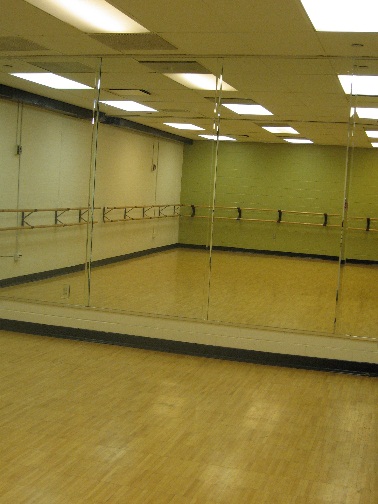 Our off-ice group classes create an environment where the understanding of movement and performance is explored in harmony with the art of figure skating. Our off-ice instructors collaborate closely with on-ice instructors to cross-train athletes so that they may become outstanding performers through creativity, discipline, knowledge and technique. All classes focus attention on bodyline, placement, kinesthetic awareness and professional attitude. In all classes, skaters will be required to dress appropriately. Ballet or jazz shoes are required. Tennis shoes are not permitted in the Dance studio. Male skaters may wear skating or jazz pants, female skaters a skating dress or tights.WASA Off-Ice ClassesQualifications: WASA members please see your primary coach for qualifications.Description: Classes include Ballet, Jump, Chalk Talk, Dance, Champion Mindset, Cool-Down and Warm-Up. Levels: Gold, Silver and Bronze.  Developmental Group will be offered a separate weekly curriculum.NOTE: WASA off-ice classes are for World Arena Skating Academy members only. If you are a visiting skater and want to participate, you must you must read the WASA Out-Of-Town Information sheet and complete the WASA Guest application at broadmoorworldarena.com/wasa and be approved before registering. If you sign up for WASA classes without contacting WASA, you will not be permitted to do WASA classes and any incurred fees will not be refundable.WASA is an independent organization, and is not owned or managed by the Broadmoor World Arena or World Arena Ice Hall Summer Skate Program.Ice Etiquette GuidelinesTHIS IS A ZERO TOLERANCE POLICYFailure to comply with the following policies shall result in removal from the ice and a loss of privileges in the World Arena Ice Hall for the remainder of the day.In the event of any such action, there will be no refund or credit for lost sessions.Skaters are required to check in with the ice monitor before beginning their session.Food and/or drink are not permitted on the ice (exception – plastic water bottles).It is the responsibility of all skaters to keep the ice clean and free of trash and other belongings such as water bottles, gloves, etc.No stopping or standing on the ice except against the boards. This also includes speaking with people in the bleachers or at the rink doors. If it is necessary to speak to anyone other than a coach off the ice, skaters must step off the ice.PARENTS are restricted to the bleachers for viewing at all times. Parents are not allowed on the Player’s Bench side of the rink. Any parent observed instructing a skater (including using gestures from bleachers) will result in the removal of the parent and the skater from the rink. There will be no refund or credit for unused sessions or classes.Kicking the ice or boards, shouting, foul or abusive language or arguing with other skaters or coaches will not be tolerated.Skaters must skate the sessions at their confirmed level. Skaters must have passed the freeskate portion of that level – not moves in the field.At the end of the session, skaters must leave the ice promptly.Close By Conveniences and Hotel AccommodationsThe World Arena Ice Hall is nearby to the Cheyenne Mountain Shopping Center which is bustling with restaurants, hotels, retail stores and a movie theater. Each skater is solely responsible for arranging his/her housing while attending Summer Skate. Below is a listing of hotels within walking distance of the World Arena Ice Hall. Doubletree World Arena	La Quinta Inn and Suites South1775 E. Cheyenne Mountain Blvd.	2750 Geyser DriveColorado Springs, CO 80906	Colorado Springs, CO 80906(719) 576-8900	(719) 527-4788Fairfield Inn by Marriott South				Residence Inn by Marriott South2725 Geyser Drive					2765 Geyser DriveColorado Springs, CO 80906				Colorado Springs, CO 80906(719) 576-0101						(719)-576-0101Hampton Inn and Suites I-25 South2910 Geyser DriveColorado Springs, CO 80906(719) 884-0330